									ПРОЄКТ №6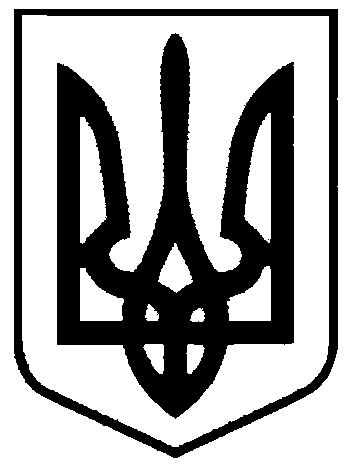 СВАТІВСЬКА МІСЬКА РАДАВОСЬМОГО СКЛИКАННЯДРУГАСЕСІЯРІШЕННЯвід 24.12.2020 р.    	м. Сватове                    			   №2/________Про внесення змін до персонального складу виконавчого комітету Сватівської міської радиВідповідно до  рішення другої сесії Сватівської міської ради  8 скликання «Про  затвердження заступників міського голови з питань діяльності виконавчих органів  Сватівської міської ради»,керуючись п.3 п.1 ст. 26, ст.. 51 Закону України «Про місцеве самоврядування в Україні», Сватівська міська радаВИРІШИЛА:1.  Ввести до складу  виконавчого комітету Сватівської міської ради заступника міського голови з питань діяльності виконавчих органів  ради (з соціальних і гуманітарних питань):- Корлякову Ірину Борисівну2.  Контроль за виконанням цього рішення покласти на постійну депутатську комісію з питань прав людини, законності, депутатської діяльності, етики, регламенту, правопорядку та інформації (О. Найдьонова).Сватівський міський голова                                                          Віта СЛІПЕЦЬ